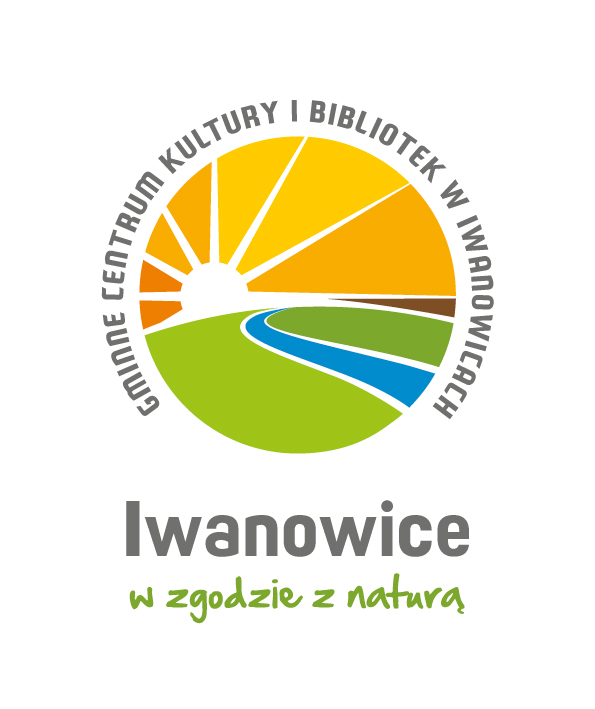 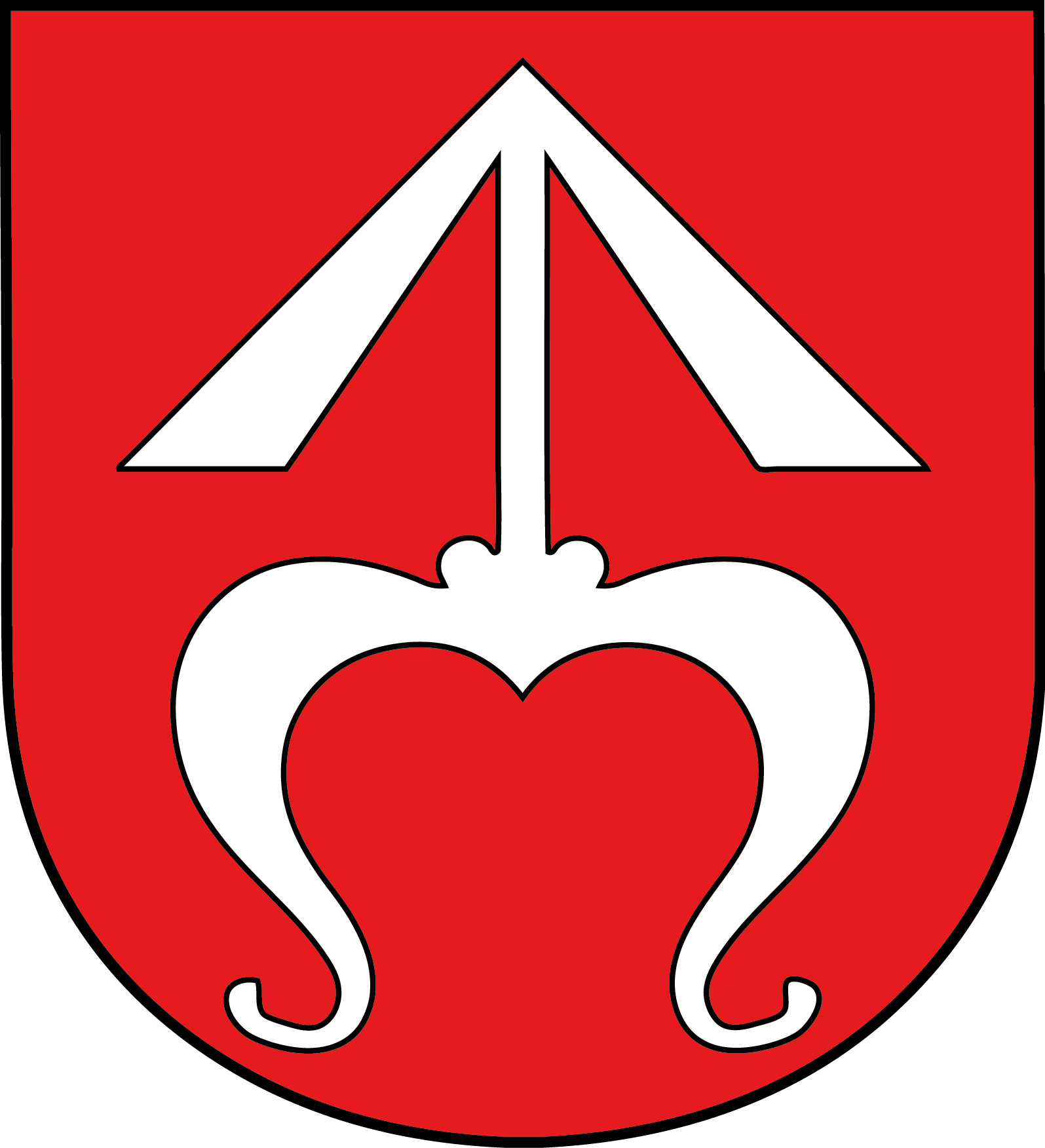 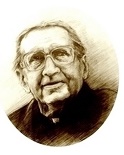 REGULAMIN II MIĘDZYSZKOLNEGO TURNIEJU TENISA STOŁOWEGO W GMINIE IWANOWICEI Organizator turniejuOrganizatorem międzyszkolnego turnieju tenisa stołowego w Gminie Iwanowice, zwanego dalej „Turniejem” jest Szkoła Podstawowa im. Ks. Jana Twardowskiego w Widomej, Widoma 51, 32 – 095 Iwanowice Włościańskie – dalej „Organizator turnieju”. Współorganizatorem jest Gmina Iwanowice, ul. Ojcowska 11, 32-095 Iwanowice Włościańskie - dalej „Współorganizator turnieju”. Patronem turnieju jest Młodzieżowa Rada Gminy w Iwanowicach.II Uczestnicy turnieju  Udział w turnieju mogą wziąć uczniowie szkół z terenu Gminy Iwanowice.Turniej będzie podzielony na 2 grupy wiekowe dla klas: 4-6 i 7-8.Każda szkoła może wystawić jednego chłopca i jedną dziewczynę, w każdej grupie wiekowej. Dziewczęta grają ze sobą w swojej grupie wiekowej. Chłopcy grają ze sobą w swojej grupie wiekowej. III Czas trwania turniejuTurniej odbędzie się w dniu 18 grudnia 2023 r. od godz. 9:30 w Szkole Podstawowej im. Ks. Jana Twardowskiego w Widomej, Widoma 51, 32 – 095 Iwanowice Włościańskie.IV Cele i tematyka turnieju:popularyzacja tenisa stołowego,aktywne spędzanie czasu wolnego,integracja młodzieży,rywalizacja sportowo - rekreacyjna zgodnie z zasadami fair play.V System rozgrywek:Aby przystąpić do turnieju należy posiadać podpisany Regulamin, Kartę Zgłoszeniową (załącznik 1) oraz RODO (załącznik 2);W każdej grupie wiekowej w podziale na dziewczęta i chłopców odbędzie się losowanie przydzielające, każdego uczestnika do jednego z dwóch koszyków.W koszykach w podziale na dziewczęta i chłopców każdy zagra z każdym trzy sety do jedenastu po dwa serwisy. Każdy wygrany set zapewnia jeden punkt.Z każdego koszyka w podziale na dziewczęta i chłopców wychodzą po dwie osoby 
z najwyższą ilością punktów. W przypadku remisu punktowego decydującego 
o awansie (również w przypadku remisu miejsca jeden i dwa ponieważ jeżeli się wyjdzie z miejsca pierwszego będzie się miało słabszego przeciwnika) uczestnicy zagrają jednego seta o decydujący punkt.Osoby w podziale na dziewczęta i chłopców wychodzące z pierwszego miejsca 
z koszyka zagrają półfinały z osobami wychodzącymi z drugiego miejsca z przeciwnego koszyka w swojej grupie wiekowej.Przegrane osoby zagrają ze sobą mecz o trzecie miejsce, a wygrane finał trzy sety po pięć serwów do dwudziestu jeden punktów.VI NagrodyLaureaci trzech pierwszych miejsc otrzymają nagrody rzeczowe.Nagrody w ramach turnieju zostały sfinansowane przez Gminę Iwanowice. VII Postanowienia końcowe:Regulamin dostępny jest na stronie Organizatora, Współorganizatora oraz na Facebooku Młodzieżowej Rady Gminy w IwanowicachPrzystępując do turnieju Uczestnik:akceptuje postanowienia niniejszego Regulaminu,wyraża zgodę na udział w turnieju,wyraża zgodę na przetwarzanie danych osobowych udostępnionych w turnieju,zapoznał się z treścią klauzuli informacyjnej RODO, w tym z informacją o celu 
i sposobach przetwarzania danych osobowych oraz prawie dostępu do treści podanych danych i prawie ich poprawiania,wyraża zgodę na publikację wizerunku na Facebooku, stronach internetowych 
i prasie lokalnej.Organizator zastrzega sobie prawo do zmian w Regulaminie turnieju.W sprawach nieuregulowanych niniejszym regulaminem decyduje Organizator turnieju.Uczestnicy powinni dostarczyć potrzebne dokumenty do sekretariatu poszczególnych szkół z terenu gminy Iwanowice do 14.12.2023 r. Uczestników turnieju obowiązuje przestrzeganie regulaminu sali gimnastycznej, strój sportowy i zmiana obuwia.Organizator zapewnia stoły i piłeczki. Sprawy sporne rozstrzyga sędzia główny oraz organizator zawodów.Dodatkowe informacje można uzyskać pod nr tel. (12) 388-42-11.Iwanowice dn. _________________________            _________________________________                                                                                                   podpis rodzica/opiekuna prawnego 